Управление по строительству, архитектуре и градостроительству администрации муниципального образования «Город Астрахань»РАСПОРЯЖЕНИЕ21 май 2019 № 04-01-1299«О внесении изменений в задание на разработку проекта планировки территории и проекта межевания территории для строительства и реконструкции улицы Румынской в Ленинском районе города Астрахани»В соответствии со статьями 42, 43, 45, 46 Градостроительного кодекса Российской Федерации, пунктом 29 статьи 8 Устава муниципального образования «Город Астрахань», постановлением администрации муниципального образования «Город Астрахань» от 16.05.2018 № 288 «Об определении уполномоченного органа», постановлением мэра города Астрахани от 30.01.2009 № 244-м «Об утверждении Положения о порядке подготовки документации по планировке территорий муниципального образования «Город Астрахань», с изменениями и дополнениями, внесенными постановлениями мэра города от 06.10.2011 № 9364-м, от 10.01.2013 № 09-м, в соответствии с муниципальным заданием МБУ г. Астрахани «Архитектура» на 2019 год (корректировка № 2), утвержденным приказом управления по строительству, архитектуре и градостроительству администрации муниципального образования «Город Астрахань» от 02.04.2019 № 126, 1. Внести в задание на разработку проекта планировки территории и проекта межевания территории для строительства и реконструкции улицы Румынской в Ленинском районе города Астрахани, утвержденное распоряжением управления по строительству, архитектуре и градостроительству администрации муниципального образования «Город Астрахань» от 18.03.2019 № 04-01-677, следующие изменения:1.1. Первый абзац пункта 5.1 изложить в следующей редакции:«5.1. Проект планировки территории предусматривается для определения границ зоны планируемого размещения улицы Румынской от , улицы Бабаевского до улицы Энергетической.».1.2. Второй и третий абзацы пункта 7 изложить в следующей редакции:« - установление красных линий части улицы Бабаевского, автодороги по проектируемой и реконструируемой улице Румынской от улицы Бабаевского до улицы Энергетической в соответствии с классификацией по комплексной транспортной схеме;- определение границ зоны планируемого размещения улицы Румынской от улицы Бабаевского до улицы Энергетической;».1.3. Третий абзац пункта 8.2 изложить в следующей редакции:«Проектируемые красные линии улицы Румынской и части улицы Бабаевского, в том числе поперечные профили данных улиц, увязать с ранее утвержденной документацией по планировке территории, указанной в п. 9 настоящего задания.».1.4. Десятый абзац пункта 8.3 исключить.1.5. Десятый абзац пункта 9 исключить.1.6. Приложение к заданию на разработку проекта планировки территории и проекта межевания территории для строительства и реконструкции улицы Румынской в Ленинском районе города Астрахани, утвержденному распоряжением управления по строительству, архитектуре и градостроительству администрации муниципального образования «Город Астрахань» от 18.03.2019 № 04-01-677, считать утратившим силу.1.7. Приложение к настоящему распоряжению управления по строительству, архитектуре и градостроительству администрации муниципального образования «Город Астрахань» считать приложением к заданию на разработку проекта планировки территории и проекта межевания территории для строительства и реконструкции улицы Румынской в Ленинском районе города Астрахани, утвержденному распоряжением управления по строительству, архитектуре и градостроительству администрации муниципального образования «Город Астрахань» от 18.03.2019 № 04-01-677.2. Отделу территориального планирования и инженерного обеспечения управления по строительству, архитектуре и градостроительству администрации муниципального образования «Город Астрахань»:2.3. Обеспечить размещение настоящего распоряжения управления по строительству, архитектуре и градостроительству администрации муниципального образования «Город Астрахань» на официальном сайте администрации муниципального образования «Город Астрахань».2.4. Обеспечить опубликование настоящего распоряжения управления по строительству, архитектуре и градостроительству администрации муниципального образования «Город Астрахань» в средствах массовой информации.3. Контроль за исполнением настоящего распоряжения управления по строительству, архитектуре и градостроительству администрации муниципального образования «Город Астрахань» оставляю за собой.И.о. начальника управления Н.П. Абольянина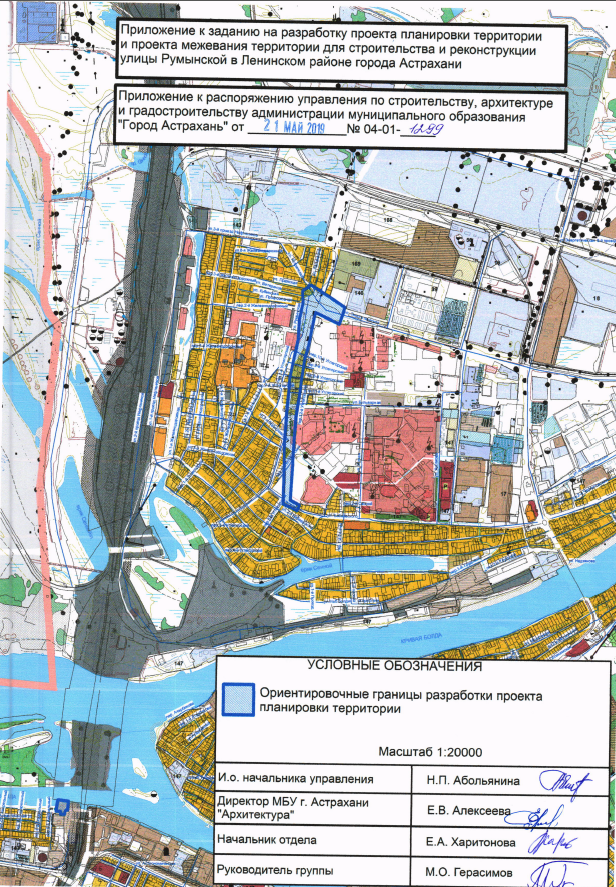 